OSO CHAPTER YEARBOOKS(AKA Chapter Program Book or Chapter Directory)[Updated August 18, 2023]PLEASE READ THESE GUIDELINES. THERE HAVE BEEN A NUMBER OF CHANGES.Your chapter’s yearbook must be received by November 1, 2023, as a PDF. While the book provides information to chapters about upcoming events and chapter members, the yearbook is used by state officers during chapter visits, for reports, and for communications with chapters.This year we are asking that your yearbook be sent to the following people as a PDF attached to an email.	Melodie A. McGee president@dkgohio.org	Michele Maniskas (Membership) first.vp@dkgohio.org	Cathy Tenney (Editor) editor@dkgohio.orgPLEASE NOTE: All phone numbers should include area code. We must have email addresses for every member that has one as they are used frequently.ALSO NOTE: NO YEARBOOKS ARE TO BE PUT ON YOUR CHAPTER WEBSITE! Personal information is not protected on websites!Deadline for receipt is November 1, 2023, to earn credit toward the Gold Key recognition.Your chapter yearbook can be set up in a format that works best for your chapter but must be saved as a PDF to send to us. The following guidelines will help with the production of your chapter program book.GUIDELINESCover or Title Page Information (see example below)Legal name of the Society – The Delta Kappa Gamma Society InternationalTheme of International President Leading Women Educators, Impacting Education WorldwideFocus: Vitality, Relevance and SustainabilityGreek chapter name and geographic locationName of state organization – Ohio State Organization – DKGYear of chapter charterYear/s in which the yearbook will be usedInternational and State InformationPurposes and mission statementInternational Society founders and state foundersInternational Headquarters basic contact informationCurrent state officers, committee chairmen, and coordinators with addresses, phone numbers, and e-mail addresses as providedState web site address: dkgohio.orgDates of future state, regional, and international meetingsChapter Information (please verify that we have the most current information.)Current officers with addresses (with ZIP code), phone numbers (with area code), andemail addresses.Chapter chairmen and committee membersChapter website informationHistorical InformationChapter founders and/or chapter charter membersPast chapter presidents including biennium of serviceProgram/Meeting InformationInternational program theme – see aboveTitle and content of programs including dates, times, and locationsHostesses, greeters, and other members involved in the meetingService project informationExecutive board meetings including dates, times, and locationsSpecial events such as orientation, initiation, and Founders Day“The Delta Kappa Gamma Song” (see below)Chapter Member Directory (please verify that we have the most current information)Member information including name, address (with ZIP), telephone number (with area code),e-mail address (if members have an email address, must be included)Member’s professional assignment/retirement informationSecond address information for “snowbirds”Year of initiationMembership classificationNote any charter membersOptionalMembers’ birthdays“In Memoriam” dates“Telephone Tree” communication informationReservation/cancellation procedures for your chapterReminders concerning collections in chapterGraphics, quotes, poetry, and members’ photographsChapter standing rulesCoordinating Council (if your chapter is part of a coordinating council)Society SymbolsTitle PageThe Delta Kappa Gamma Society InternationalFounded: May 11, 1929Austin, Texasdkg.orgOhio State Organization – DKGOrganized: January 22, 1938Cleveland, Ohiodkgohio.orgYour Chapter NameChartered:LocationChapter website address (if you have one)2022-2024 International Theme:Leading Women Educators, Impacting Education WorldwideFocus: Vitality, Relevance and Sustainability2023-2025 State Theme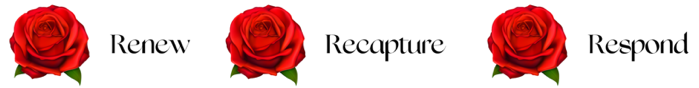 2023-2024MissionThe Delta Kappa Gamma Society International promotes professional and personal growth of women educators and excellence in education.VisionLeading women educators impacting education worldwide.PurposesThe Delta Kappa Gamma Society International has seven basic purposes that govern its program of work and study. The activities of each level of the Society implement the purposes of the Society. The seven purposes include:To unite women educators of the world in a genuine spiritual fellowshipTo honor women who have given or who evidence a potential for distinctive service in any field of educationTo advance the professional interest and position of women in educationTo initiate, endorse and support desirable legislation or other suitable endeavors in the interests of education and of women educatorsTo endow scholarships to aid outstanding women educators in pursuing graduate study and to grant fellowships to non-member women educatorsTo stimulate the personal and professional growth of members and to encourage their participation in appropriate programs of actionTo inform the members of current economic, social, political and educational issues so that they may participate effectively in a world societyInternational FoundersDr. Annie Webb Blanton 	Mamie Sue Bastian 	Ruby Cole	Mabel Grizzard 	Dr. Anna HissRay King 	Sue King 	Dr. Helen Koch	Lalla M. Odom 	Dr. Cora M. Martin	Ruby Terrill (Lomax)		 Lela Lee WilliamsOhio State Organization FoundersMargaret L. White 	Dr. Virginia Sanderson 	Alice Rosemond 	Cecelia M. Fish 	Alice Blair Adams	Dr. Ida M. Baker 	Amelia Kirkland	Mary Kathryn Boswell (McClosky) Mabel Dysinger	Marie Gugle 	Edith M. Keller 	Elfleda Littlejohn	Chloie McGlinchay Edna Morgan 		Aleda Ranft	Betha NixsonCommunicate with Society HeadquartersMailing address & Street address: 12710 Research Blvd.  Suite 230, Austin, TX 78759-4395 Telephone	 512-478-5748		FAX	512-478-3961Web Site	www.dkg.orgTHE DELTA KAPPA GAMMA SOCIETY INTERNATIONAL2022 – 2024 ADMINISTRATIVE BOARDPresident:  Dr. Debbie LeBlancFirst Vice President:  Connie RensinkSecond Vice President:  Dr. Beverly HallImmediate Past President:  Becky SadowksiExecutive   Director:  Nita R. Scott nitas@dkg.orgNortheast Regional Director:  Carol HerzogOhio State Organization Personnel 2023 - 2025Theme:Renew   Recapture  Respond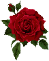 2023 – 2025 Officers, Committee Chairmen and Coordinators (please note email addresses given are the ones to use, there are only a limited number of @dkgohio.org which is why personal email addresses are being used for most of the committee chairs)President Melodie A. McGee, Gamma Nu 3230 Cannock LaneColumbus, Ohio 43219614-519-8707president@dkgohio.org First Vice PresidentMichele Maniskas, Alpha Xi738 Warner Ave.Logan, OH 43138	740-603-2074first.vp@dkgohio.orgSecond Vice PresidentDr. Molly Helmlinger, Beta Kappa3027 Summer Field TrailSidney, OH 45365-7366 
second.vp@dkgohio.org Recording SecretaryMeier Bauer, Gamma Phi465 Woodlands Ridge Dr.Cincinnati, OH 45238513-368-0286rmhbauer@gmail.com Corresponding Secretary Karen Dombrowski, Alpha Nu684 Manchester Circle NPickerington, OH 43147614-563-0495kdombrowski73@gmail.com ParliamentarianJoyce Jones-Weinkam, Gamma Xi 6341 Strathaven DriveWest Chester, OH 45069 513-312-1798joyce.weinkam@gmail.com TreasurerDiana Haskell, Gamma Phi 8726 Redcloud Ct.Cincinnati, OH 45249513-607-3212treasurer@dkgohio.org  Immediate Past State PresidentDebby Canter, Delta Epsilon309 N. Bingham St.Oak Hill, OH 45656740-688-1604debcanter59@gmail.comSociety BusinessBylaws /Policies & Procedures CommitteeJoan Bostelman, Beta Psi, Chair Jbost08@wohrr.com    Personnel Committee Beth Archer, Alpha Psi  (Co-chair)archer1140@yahoo.com Freda Cook, Beta (Co-Chair)cook0073.fc@gmail.comLeadership Development Becky Doak, Chair, Alpha Upsilonmamadoak@sbcglobal.netFinance CommitteeCathy Adams, Chair, Alpha Gamma   cathydkgtreas@gmail.com    Membership CommitteeMichele Maniskas, Chair, Alpha Ximembership@dkgohio.org Expansion CommitteeDiana Kirkpatrick, Alpha Deltakirkpatrickdiana@gmail.com Nominating CommitteeShirley Moore, Chair, Gamma Nu-Central Regions.council@sbcglobal.netMarilyn Kretschman, Gamma Iota, Northeast Regionkretschmanm@aol.comDr. Norma Kirby, Alpha Delta, Southwest Regionnkkirby@roadrunner.com – Northwest Region– SoutheastCommunications/Marketing CommitteeKatie Gantz, Gamma Phi, Chairkgmathgeek@gmail.com   Editor of The VoiceCathy Tenney, Beta Kappa, Editor editor@dkgohio.org WebmasterEileen McNally, State Member mcnally.webmaster@gmail.com Educational Excellence CommitteeDr. Molly Helmlinger, Beta Kappaeducational.excellence@dkgohio.org Music RepresentativeCheryl Quay, Alpha Tau cdquay@wcoil.com Scholarships and Grants CommitteeMarilyn Slusser, Delta Kappa, Chair hmstreas@gmail.com World FellowshipTammy Schroeder, Beta Etaews@bright.net Gold Key CoordinatorCathy Tenney, Beta Kappagold.key@dkgohio.org Historian and Ohio History Center LiaisonBetty Monahan, Beta Lambdaqb45mon@yahoo.com Legislative Liaison UN and US ForumSharon Scheidegger, Beta Deltasharonscheidegger@gmail.com2025 State Convention CoordinatorSandy Royer, Chairsandyroyer51@gmail.com 2025 State Convention RegistrarMichele Koenig, Gammakoenigtutors@gmail.com Biennial Seminar CoordinatorCindy Lawyer, Alpha Psiclawyer27@gmail.com Biennial Seminar Registrar Heidi Baxter, Gamma Nu  hbaxter638@gmail.com Alpha Delta State Ohio Educational Foundation Board of DirectorsDebra (Debbie) Frazier, Beta Rho
2021-2024
Donor Relations Committee Chairman
 
Dr. Lois Harkins, Alpha Lambda
2021-2024
Treasurer
 
Millie Holzer, Beta Zeta
2021-2024
Finance Committee Chairman
 
Brenda Armstrong, OSO State Member
2023-2024
Board of Directors 
Linda Diltz, Beta Rho
2023-2024
Board of Directors
Sue Loader, Alpha Psi
2023-2024
Vice Chairman of Directors
 
Judith (Judy) Rank, Gamma Gamma
2021-2024
Marketing Committee
 
Diana Kirkpatrick, Alpha Delta
2023-2024
Chairman Board of Directors
 
Christine (Chris) Snoddy, Alpha Lambda
2021-2024
Educational Services Committee Chairman and Secretary 

Melodie A. McGee
2023-2025
Ex-officio Ohio State Organization Liaison OSO President​Dates to RememberSept. 30, 2023- OSO Fall Executive Board Meeting @ 10:30 a.m.New Hope Church [Pavilion]   4739 W. Powell Rd.   Powell, OH 43065April 4-6, 2025 - OSO State ConventionTBAMembership informationStatement of Membership: Membership in the Delta Kappa Gamma Society International shall be by invitation. Members initiated into the Society become members of chapters, state organizations and the International Society.Classifications of Membership: Active, Reserve, Honorary, and CollegiateActive members shall be women who are employed in educational work at the time of their election and retired women professional educators. They shall participate in activities of the Society.Reserve members shall be formerly active members who are retired from educational work and are unable to participate fully in the activities of the chapter because of physical disability and/or geographical location. Reserve status shall be granted by a majority vote of the chapter.Reserve members are excused from committee work. If a Reserve member is present at a chapter meeting, she is eligible to vote.Honorary members shall be women not eligible for active membership who have rendered notable service to education. They shall be privileged to participate in all activities except that of holding office.Collegiate members shall be undergraduate or graduate students who meet the follow criteria:Undergraduate student collegiate members shall (1) be enrolled in an institution offering an education degree and have the intent to continue academically and professionally in the field of education, and (2) be enrolled within the last two years of their undergraduate education. Graduate student collegiate members shall have the intent to continue academically and professionally in the field of education.When a collegiate member starts her career as a paid educator, she will pay active member dues and become an active member. If a collegiate member does not pursue a career as an educator, her membership will expire upon graduation or withdrawal from the education degree program,THE DELTA KAPPA GAMMA SONGWomen teachers, to the calling Firmly rally, never falling, Duty ne'er upon us palling, Staunch, courageous, we!Loyalty and trust e'er heeding, Mindful of our sisters needingAid and guidance from those leading, Helpful may we be!To Delta Kappa GammaFaith, we pledge forever!Hand in hand, our loyal band, Forward moving ever!Onward! 'tis our sisters need us, Courage, Faith, and Honor lead us Wrongs in truth and justice heed us!Firmly shall we stand!Guardians of the faith yet sleeping, For our sisters watch e'er keeping, Deeds of others now we're reaping, We for others stand!To us pioneers have given; We return their gifts to Heaven; Work for others is the leavenThat inspires our band! Oh, Delta Kappa Gamma In thy fold we gather; Unity and LibertyShall be our watchwords ever! Education e'er we'll further;Each is bound to each as brother; With this faith in one anotherWe shall win, for aye!—Annie Webb Blanton and Cora M. Martin